Freiwillige VersicherungSehr geehrte Dame, sehr geehrter Herr,wenn Sie sich versichern möchten, senden Sie den Antrag bitte ausgefüllt zurück.Zulässig ist die Antragstellung per Post, per Fax oder per E-Mail, wenn das Antragsformular der E-Mail als eingescannte Anlage angefügt wird. Ihr Versicherungsschutz beginnt mit dem Tag nach Eingang des Antrages.Zu den Einzelheiten der Versicherung beachten Sie bitte das beigefügte Merkblatt.Hinweis zur Datenerhebung:Wir nehmen den Schutz Ihrer Daten ernst. Unter www.bghm.de, Webcode 3167, informieren wir Sie über die Verwendung der Daten, die wir erheben.Sollten Sie Fragen haben, können Sie sich mit uns in Verbindung setzen. Wir beraten Sie gerne. 
Tel.: 06131 802-0.Mit freundlichen GrüßenBerufsgenossenschaft Holz und MetallAnlagen *Die Mindestversicherungssumme beträgt 25.452 EUR und die Höchstversicherungssumme 96.000 EUR.Zurück an:Berufsgenossenschaft Holz und MetallAbteilung Mitglieder und BeitragPostfach 37 8055027 MainzE-Mail: mitgliederservice@bghm.de	                                  Fax: 06131 802-29500Merkblatt zum Versicherungsschutz(Bitte auch Ihrer Steuerberatung und/oder Ihrer Abrechnungsstelle vorlegen)Pflichtversichert sind alle aufgrund eines Arbeits-, Dienst- oder Lehrverhältnisses Beschäftigten ohne Rück-sicht auf Alter, Geschlecht, Staatszugehörigkeit und Höhe ihres Einkommens, ganz gleich, ob sie ständig, vorübergehend, tage- oder stundenweise oder ob sie gegen Lohn oder Gehalt oder unentgeltlich arbeiten.Zu den Pflichtversicherten gehören:Ehegattin und Ehegatte oder Lebenspartnerin und Lebenspartner im Sinne des Lebenspartnerschafts-  gesetzes der Unternehmerin oder des Unternehmers, sofern deren Mitarbeit im Unternehmen aufgrund 
eines echten Arbeitsverhältnisses im Sinne des Arbeits- und Steuerrechts erfolgt. Ein solches liegt insbesondere vor, wenn diese Personen aufgrund eines Arbeitsvertrages im Unternehmen tätig sind und 
Arbeitsentgelt erhalten und Lohnsteuern (auch pauschal) abgeführt werden,aufgrund eines Arbeitsverhältnisses mitarbeitende Kommanditistinnen oder Kommanditisten einer KG,Gesellschafterinnen oder Gesellschafter sowie Geschäftsführerinnen oder Geschäftsführer einer Gesellschaft mit beschränkter Haftung (GmbH) ohne beherrschende Stellung im Unternehmen,Praktikantinnen oder Praktikanten sowie Studierende im dualen System mit Entgelt oder Sachbezug.Nicht pflichtversichert sind:Unternehmerinnen oder Unternehmer, die im Unternehmen tätige Ehegattin und der im Unternehmen tätige Ehegatte oder die Lebenspartnerin und der Lebenspartner im Sinne des Lebenspartnerschafts-gesetzes der Unternehmerin oder des Unternehmers, soweit kein echtes Arbeitsverhältnis besteht.persönlich haftende Gesellschafterin oder persönlich haftender Gesellschafter einer KG (Komplementärin oder Komplementär), OHG oder GbR.Gesellschafterinnen oder Gesellschafter sowie Geschäftsführerinnen oder Geschäftsführer einer GmbH mit beherrschender Stellung im Unternehmen (Rechtsmacht oder Sperrminorität).Kommanditistinnen oder Kommanditisten einer KG, die auf Grund einer Verpflichtung aus dem Gesellschaftsvertrag tätig sindVorstandsmitglieder einer AG.Für diesen nicht pflichtversicherten Personenkreis besteht kein Versicherungsschutz kraft Gesetzes gegen die Folgen von Arbeitsunfällen und Berufskrankheiten. Sie können sich jedoch freiwillig versichern.Die Meldung von Entgelten oder Gewinnanteilen im jährlichen digitalen Lohnnachweis würde einen Versicherungsschutz nicht begründen.Sie können im Zweifelsfall eine Überprüfung des Versicherungsstatus der betreffenden Person beantragen. Hierzu füllen Sie bitte auch die unter www.bghm.de, Webcode 3117, hinterlegten Fragebögen vollständig aus und fügen ggf. die notwendigen Unterlagen (Handelsregisterauszug, Gesellschafterliste, Gesellschaftsvertrag etc.) bei.Zusätzlich können Sie auch ein Statusfeststellungsverfahren bei der Deutschen Rentenversicherung nach 
§ 7a Abs. 1 Sozialgesetzbuch Viertes Buch – SGB IV beantragen und der Berufsgenossenschaft das Ergebnis mitteilen. Bei Fragen stehen wir Ihnen gerne auch telefonisch unter 06131 802-0 zur Verfügung. Berufsgenossenschaft Holz und Metall Merkblatt über die freiwillige VersicherungAntragDie freiwillige Versicherung ist eine persönliche Versicherung. Sie muss schriftlich beantragt werden. Die Versicherung beginnt mit dem Tag nach Eingang des Antrags bei der Berufsgenossenschaft, sofern nicht ein späterer Zeitpunkt beantragt wird (§ 6 Abs. 2 Sozialgesetzbuch -SGB- VII, § 47 der Satzung).Zulässig ist die Antragstellung per Post, per Fax oder per E-Mail, wenn das Antragsformular der E-Mail als eingescannte Anlage angefügt wird. Der Antrag per E-Mail ohne diese Anlage ist nicht zulässig.VersicherungssummeDie Mindestversicherungssumme beträgt 25.452 EUR und die Höchstversicherungssumme 96.000 EUR. 
Ist die Versicherungssumme in der Anmeldung nicht angegeben, so gilt die Mindestversicherungssumme 
(§ 45 der Satzung). Die Versicherungssumme gilt sowohl für die Berechnung der Beiträge als auch der Geldleistungen (§§ 46, 48 der Satzung).Die Versicherungssumme kann zwischen Mindest- und Höchstversicherungssumme frei gewählt werden.BeitragDie Beitragsberechnung erfolgt nach der Versicherungssumme, der Gefahrklasse des Unternehmens und dem Beitragsfuß. Bei Veranlagung des Unternehmens zu mehreren Gefahrklassen wird der Beitragsberechnung die Gefahrklasse des entgeltmäßigen Schwerpunktes zugrunde gelegt. Ist eine versicherungsberechtigte Person bei mehreren gesondert veranlagten Gewerbezweigen ausschließlich in einem Gewerbezweig tätig, so wird auf Antrag die Gefahrklasse dieses Gewerbezweiges zugrunde gelegt.Beginnt oder endet die freiwillige Versicherung im Laufe eines Kalenderjahres, oder erstreckt sich die unternehmerische Tätigkeit nur auf einen Teil des Jahres, so wird der Beitragsberechnung für jeden vollen und angefangenen Kalendermonat der zwölfte Teil der Versicherungssumme zugrunde gelegt 
(§ 154 SGB VII, § 46 Abs. 2 der Satzung).Die freiwillig versicherte Person ist selbst beitragspflichtig (§ 150 Abs. 1 SGB VII).Änderung der Versicherungssumme und Beendigung der VersicherungEine Änderung der Versicherungssumme erfolgt mit Ablauf des Monats, in dem ein schriftlicher Antrag eingegangen ist (§ 49 der Satzung). Eine rückwirkende Änderung ist ausgeschlossen.Die freiwillige Versicherung endet mit Ablauf des Monats, in dem ein schriftlicher Antrag bei der Berufsge-nossenschaft eingegangen ist, sofern nicht ein späterer Zeitpunkt genannt wird (§ 50 Abs. 1 der Satzung).Eine rückwirkende Kündigung ist ausgeschlossen. Bei Einstellung des Unternehmens, beim Ausscheiden der freiwillig versicherten Person aus dem Unternehmen, bei Verlust des Status, der zum Abschluss der freiwilligen Versicherung berechtigt und bei Tod der freiwillig versicherten Person endet die freiwillige Versicherung mit dem Tag des Ereignisses (§ 50 Abs. 3 der Satzung).Die Versicherung erlischt kraft Gesetzes, wenn der Beitrag nicht binnen zwei Monaten nach Fälligkeit bezahlt ist (§ 6 Abs. 2 SGB VII, § 50 Abs.2 der Satzung). Die Verpflichtung zur Zahlung der rückständigen Beiträge bis zum Zeitpunkt der Beendigung der Versicherung bleibt bestehen. Ein erneuter Antrag bleibt so lange unwirksam, bis der rückständige Beitrag vollständig bezahlt ist.LeistungenDie freiwillig versicherten Personen erhalten gesetzliche Leistungen nach §§ 26 ff. SGB VII. Hierzu gehören u.a. Heilbehandlung, Rehabilitation, Pflege und Geldleistungen.Bei Fragen stehen wir Ihnen gerne auch telefonisch unter 06131 802-0 zur Verfügung. Berufsgenossenschaft Holz und MetallBeispiele zur Beitragsberechnung und den Geldleistungen für die freiwillige Versicherung:Weitere Informationen zur freiwilligen Versicherung sowie die Berechnung der Beiträge und Leistungen finden Sie unter www.bghm.de, Webcode 105.Der Beitrag errechnet sich nach der Formel:Versicherungssumme  x  Gefahrklasse  x  Beitragsfuß   1000Den Tabellen liegen die Versicherungssummen für 2024 und der zuletzt festgestellte Beitragsfuß aus 2023 sowie beispielhaft die Tarifstelle eines KFZ-Reparaturbetriebes zugrunde. Einen Beitragsrechner, in dem Sie Ihre Gefahrklasse eintragen können, finden Sie unter www.bghm.de, Webcode 3180.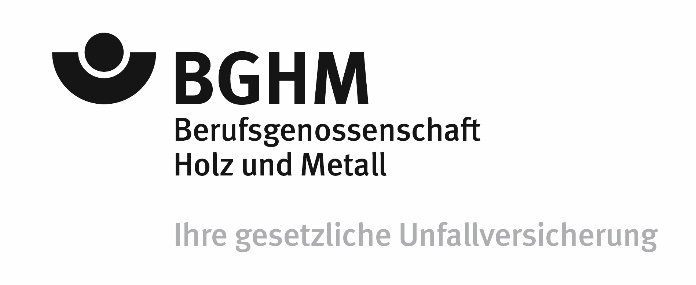 Berufsgenossenschaft Holz und Metall, Isaac-Fulda-Allee 18, 55214 MainzBerufsgenossenschaft Holz und Metall, Isaac-Fulda-Allee 18, 55214 MainzUnternehmensnummer:Unternehmensnummer:Antrag auf freiwillige VersicherungAntrag auf freiwillige VersicherungName, Vorname:Geburtsname:Privatanschrift:Geburtsdatum:Versicherungssumme* in EUR:(Datum)(Unterschrift des Antragstellers oder Bevollmächtigten,bitte ggf. Vollmacht beifügen)